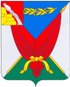 АДМИНИСТРАЦИЯ ВЕРХНЕМАМОНСКОГО МУНИЦИПАЛЬНОГО РАЙОНА ВОРОНЕЖСКОЙ ОБЛАСТИРАСПОРЯЖЕНИЕОт                               2021 г.                                                             №      -р---------------------------село Верхний МамонО внесении изменений в распоряжение администрации Верхнемамонского муниципального района от 23.11.2016 №344-р «О создании административной комиссии Верхнемамонского муниципального района Воронежской области»В связи с организационно-штатными изменениямиВнести в приложение к распоряжению администрации Верхнемамонского муниципального района от 23.11.2016 №344-р «О создании административной комиссии Верхнемамонского муниципального района Воронежской области» следующие изменения:1.1.  Включить в состав административной комиссии:- Шипилову Татьяну Вячеславовну – инспектора по земельным вопросам администрации Верхнемамонского сельского поселения.1.2. Исключить из состава административной комиссии:- Шимохину Наталью Михайловну – инспектора по земельным и имущественным вопросам администрации Нижнемамонского сельского поселения.Опубликовать настоящее распоряжение в официальном периодическом                   печатном издании «Верхнемамонский муниципальный вестник».3. Контроль за исполнением настоящего распоряжения возложить на заместителя главы администрации - руководителя аппарата администрации Верхнемамонского муниципального района Костюченко Е.М.Глава Верхнемамонского муниципального района                                            Н.И.Быков